VIII CAMPIONATO AMATORIALE- EVENTI FUTSAL XI GIORNATA    EVENTI FUTSAL   -       CONDOR F.C.                     7  -  3 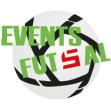 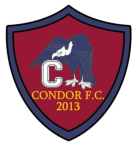                   Reti : Bianchino 4, Servino 2, autorete 1 / Ceccarelli 3                 
            Mg :  Bianchino 8,5 / Ceccarelli 8,0
                  MP :  Borgnia 6,5 / Iosue 7,5
                  Ammonite: Marotti (Eventi Futsal), Izzo (Condor)
  BANCA D’ITALIA      -       OCTOPUS                           2  -  2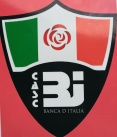 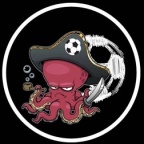                    Reti: Figuretti 1, Frasson 1 / Fiore 1, Nuzzo 1
                   Mg : Figuretti 7,0 / Fiore 7,0
                   MP : Monaco 7,0 / Quatraro 8,0

    EVERGREEN      -           WONDERS                       12  -  0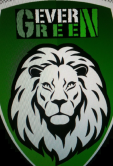 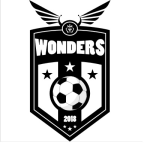                   Reti : Di Manno 6, Fabozzi 2, Moretti 2,  Ziveri  1, Di Giacomo 1                  Mg : Di Manno 8,5 / Gagliardo 6,5
                  MP : NC / Kozlovskaia 6,0  BOH                -             SUPERSANTOS                  1  -  2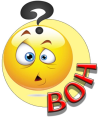 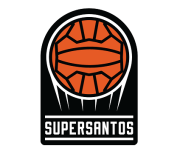                   Reti : Marino 1/ Innamorati 2
                  Mg : Pavia 7,0 / Innamorati 7,5
                  MP : Cannata 6,5 / Del Vecchio S. 6,5                  Ammonita: Levorato (Boh) Salterà la prossima partita per somma di ammonizioni.
   VIII CAMPIONATO AMATORIALE- EVENTI FUTSAL XI GIORNATA
  ATL. MA NON TROPPO  - FLAMINIA SETTE         9  -  1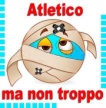 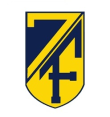                   Reti : Guerriero 3, Avventuroso 3, Quercioli 2, Rossi D. 1/ Cannizzaro 1
                    Mg : Rossi D.  7,5 / Iacobucci  7,5
                    MP: Mastantuono 7,0 /  NC 

  REAL COLIZZATE     -         HAKUNA MATATA        3 – 0 tav.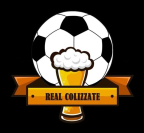 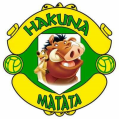 
 SCHOLARS             -                LIBERI NANTES            3  -  4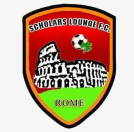 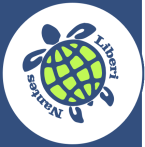                   Reti : Mahdavian 2, Velez 1 / Onyejekwe 3, Arab 1
                    Mg : Mahdavian 7,0 / Onyejekwe 8,0
                    MP : Haddadan 6,0 / NC                                                                                                                                                                                                                                                                                                                                                                                                                                                                                                          
  AREA L’AQUILA      -           DIVANO KIEV             Rinviata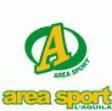 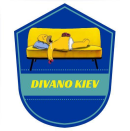 